(K11)  –  [FA] Kapitelseite:  Lexikon, Übersetzerصفحه فصل: فرهنگ لغت، مترجمصفحه فصل: فرهنگ لغت، مترجمdiese Seite / این صفحه : https://www.kleine-deutsch-hilfe.at/metrejm.htm   diese Seite / این صفحه : https://www.kleine-deutsch-hilfe.at/metrejm.htm   diese Seite / این صفحه : https://www.kleine-deutsch-hilfe.at/metrejm.htm   zur Deutsch–Hilfe   Startseite–  به کمک آلمان، صفحه اصلی  Hier sind einige Hinweise und Links auf Web–Sites, die beim Übersetzen von Wörtern und Texten sehr hilfreich sind.Beim Gestalten der zweisprachigen Seiten sind sie auch mir ein unverzichtbares Werkzeug. – Besten Dank an alle Autoren!در اینجا برخی از نکات و لینک به وب سایت ها که بسیار مفید در هنگام ترجمه کلمات و متون.در هنگام طراحی صفحات دو زبانه، آنها نیز یک ابزار ضروری برای من هستند. – با تشکر بسیاری از همه نویسندگان!Information zur Übersetzung  اطلاعات مربوط به ترجمهHinweis: Die Übersetzungen des deutschen Originaltextes in Farsi wurden mittranslator.eu ,  [DE   FA] einer Übersetzungssoftware, vorgenommen. Fallweise wurde auch der Übersetzer von Google verwendet:translate.google.com   [DE   FA] اشاره:ترجمه های متن اصلی آلمانی به زبان فارسی باtranslator.eu  [FA  DE]یک نرم افزار ترجمه.وفي بعض الحالات، استُخدم أيضاً "مترجم اللغة الألمانية على الإنترنت باللغة العربية"translate.google.com  [FA  DE] Daher können Ungenauigkeiten oder Fehler enthalten sein, die der Gestalter dieser Seiten leider nicht erkennen kann.بنابراین ممکن است نادرستی ها یا خطاها گنجانده شود که طراح این صفحات متاسفانه نمی تواند آن را تشخیص دهد.Anleitung: die PC–Tastatur umschaltenDeutsch  –  Arabisch  دستورالعمل: صفحه کلید کامپیوتر آلمانی – عربیTransiteration / TranskriptionFarsi to Latin ConverterDies ist ein Tool zur Romanisierung oder Transliteration von Farsi in lateinische SchriftzeichenDamit lassen sich Wörter in Farsi so lesen, wie sie phonetisch klingen.این ابزاری برای رومی کردن یا انتقال فارسی به شخصیت های لاتین استاین باعث می شود که خواندن کلمات به فارسی به عنوان آهوستیک به نظر می رسد.Diese Umsetzung erfolgt in zwei Schritten(1) direktes Umsetzen, zeichenweise(2) „Cleanup“ fügt für die Aussprache Vokale  einاین پیاده سازی در دو مرحله صورت می گیرد(1) تبدیل مستقیم ، کاراکتر با علامت(2) "پاکسازی" درج واکه برای تلفظBeispiel, das Wort für „Text  / کلمه "متن" متن  ––>  mtn  ––>  metnCengolio.com  DE --> FACengolio.com   FA --> DEÜbersetzungsprogramm der Berliner Firma C.Translations UGبرنامه ترجمه شرکت برلین C.Translations UGLexika und Übersetzer 
für internationale Sprachen دانشنامه ها و مترجمان زبان های بین المللیHinweis: Bei leo.de und deepl.com sind derzeit keine Versionen für Deutsch – Arabisch oder Deutsch – Farsi verfügbar. Daher werden die englischsprachigen Seiten aufgerufen.اشاره:برای leo.de و deepl.com، در حال حاضر هیچ نسخه ای برای زبان های آلمانی – عربی یا آلمانی – فارسی در دسترس نیست. بنابراین به صفحات انگلیسی زبان دسترسی پیدا می کند.LEOs Wörterbücher دیکشنری های لئو Außer Englisch sind auch noch Lexika in etlichen großen europäischen Sprachen und zudem auch noch in Chinesisch verfügbar.علاوه بر انگلیسی، دانشنامه ها نیز به چندین زبان بزرگ اروپایی و همچنین به زبان چینی در دسترس هستند.Das ist ein Online-Service der LEO GmbH, begründet von der Rechnerbetriebsgruppe der Fakultät für Informatik der Technischen Universität Münchenاین یک سرویس آنلاین LEO GmbH است که توسط گروه عملیات کامپیوتری دانشکده علوم کامپیوتر در دانشگاه فنی مونیخ تأسیس شده است.Kurzanleitung راهنمای شروع سریع DeepL Übersetzer مترجم DeepL Außer Englisch sind auch noch Übersetzungen in einer Reihe großer europäischer Sprachen und zudem auch noch in Japanisch und Chinesisch möglich.علاوه بر انگلیسی، ترجمه به تعدادی از زبان های اصلی اروپایی و همچنین ژاپنی و چینی نیز موجود است.DeepL ist ein lernendes Unternehmen, das KI-Systeme für Sprachen entwickelt. Das Unternehmen hat seinen Sitz in Köln, Deutschland.DeepL یک شرکت یادگیری است که سیستم های هوش مصنوعی را برای زبان ها توسعه می دهد. این شرکت در شهر کلن آلمان مستقر است.Kurzanleitung راهنمای شروع سریع 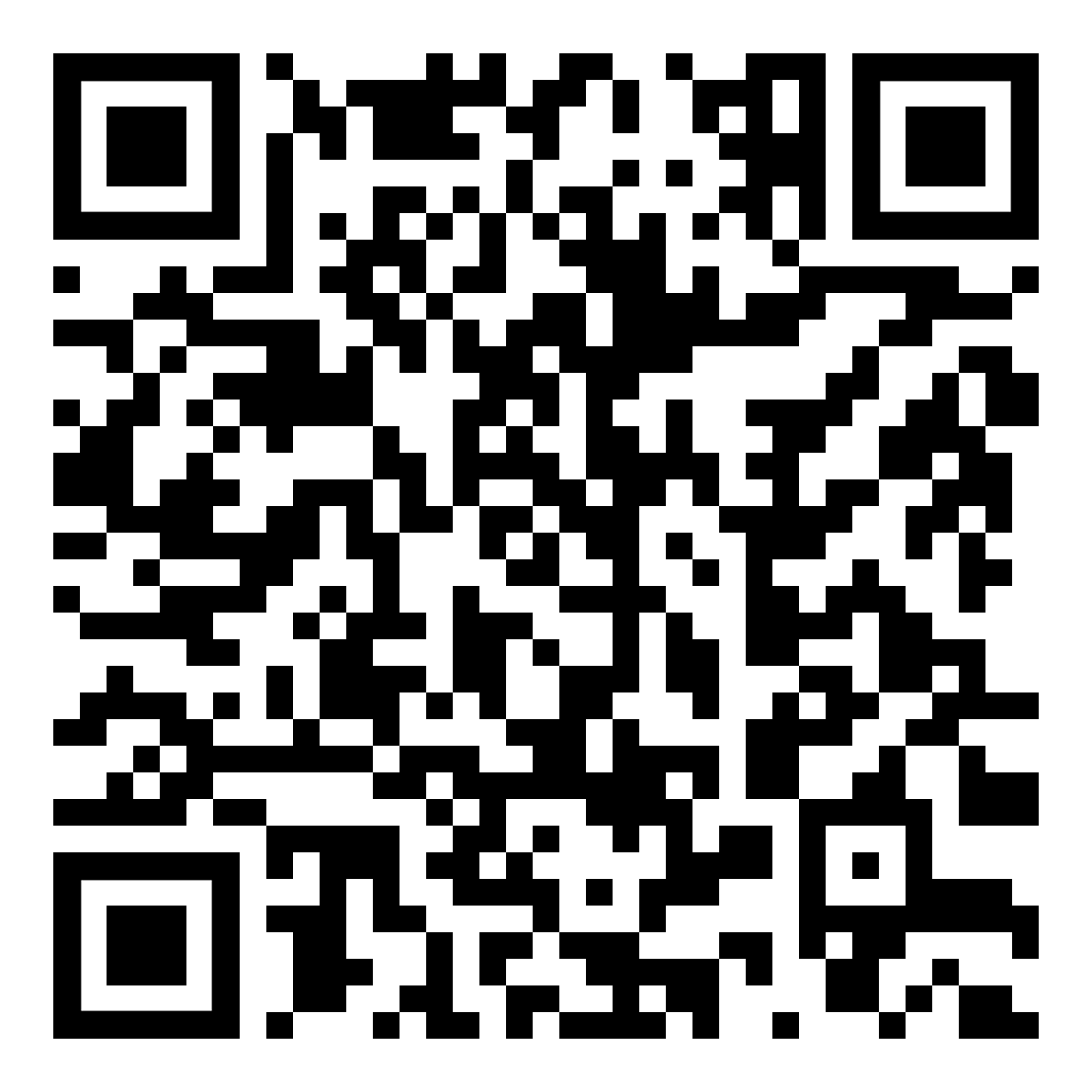 diese Seite  /  هذه الصفحة  https://www.kleine-deutsch-hilfe.at/_Kapitel_Uebersetzungshilfe_FA.htm 